Publicado en Barcelona el 04/07/2018 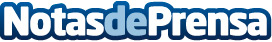 Continental Automotive, Premio CIAC a la Mejor empresa de automoción del añoLa ceremonia de entrega de los Premios CIAC se ha celebrado en el marco del MÍTING d’AUTO, organizado por el Clúster de la Indústria d’Automoció de Catalunya (CIAC), que se consolida en Cataluña como la noche de la automoción al repetir el éxito de sus dos anteriores edicionesDatos de contacto:LLUIS GUBERN ANFRUNS628265777Nota de prensa publicada en: https://www.notasdeprensa.es/continental-automotive-premio-ciac-a-la-mejor_1 Categorias: Nacional Automovilismo Comunicación Cataluña Recursos humanos Premios Industria Automotriz Otras Industrias http://www.notasdeprensa.es